School newsletterProtect our children’s health from air pollution this #CleanAirDay – 17 JuneClean Air Day is coming up on 17 June with the theme “protect our children’s health from air pollution”. The annual campaign is a moment when thousands of people up and down the country come together to collaboratively voice support, hold events, make pledges and take action on toxic air. Children are more vulnerable to the effects of air pollution; it not only impacts their health but also their ability to learn. The damage can start in the womb and carry on through to old age. As we return to our lives, we must take this opportunity to create a clean air environment where they can learn and play safely. We’re supporting the campaign by:<INSERT DETAILS ABOUT YOUR PLANS HERE. e.g. working with the council to trial a school street, school assembly, lessons on air pollution, closing the road outside the school at pick-up and drop-off, cyclist/walker/scooter breakfast>.We’d love your help <WHAT YOU’D LIKE PARENTS TO DO TO HELP e.g. walk/cycle/scoot your kids to school, write to the local council supporting a school street trial, don’t idle your car at the school gate>.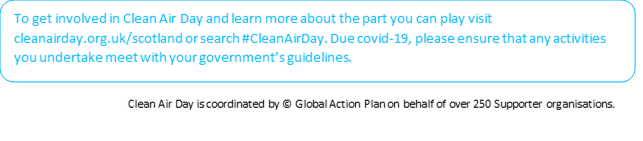 